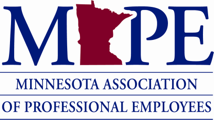 Board of Director’s minutesSeptember 15, 2023Present – President Dayton, Vice President Halseth, Treasurer Jorgenson, Political Council Chair Ferrara, Organizing Council Chair Siegel, Region 1 Director Wing, Region 2 Director Cotter, Region 3 Director Snyder, Region 4 Director Snaza, Region 5 Director Moore, Region 6 Director Hierlmaier, Region 7 Director Murphy, Region 9 Director Klumb, Region 10 Director Blagsvedt, Region 11 Director Raptis, Region 13 Director Tucke, Region 14 Director Adkisson, Region 15 Director Kotta, Region 16 Director Hage, Region 17 Director Terhune, Region 18 Director Beske, Region 19 Director Emerson, Region 20 Director Pedretti, Region 21 Director Vogl, Meet and Confer Speaker DunawayAbsent – Secretary Crider, Region 8 Director RodgersStaff – Interim co-Executive Director Maki, Interim co-Executive Director Asmus, Communications Director Erickson, Legislative and Political Affairs Director Bruce, Operations Specialist Al-Kayali, Business Agents Mikkelson, Prince, Arellano, Engelhart, and RansomOPEIU Representative – Business Agent Frey, Public Relations Coordinator Heine  Guests – Local 401 Chief Steward Mueller, Finance Workgroup Member SwensonCall to Order and Roll Call Mission, Vision, and Values15 Minutes of Labor History – Peter Rachleff      Consent Agenda M(R19)SP to approve the consent agenda. Consensus. 08/18/2023 – 2023 August Board of Director's Meeting Minutes 09/01/2023 – 2023 September Executive Committee Meeting Minutes Region Reports August 2023 – New Member Report August 2023 – Member Percentages Year-to-Year Comparison August 2023 – Monthly Grievance Report Appointments Finance Workgroup – Directors Snaza and HierlmaierDepartment of Agriculture Meet and Confer – Margaret Holley MN State Meet and Confer – Ben NwachukwuDOC Taskforce – Jess Drahota (Chair), Catherine Marek, Tiffany McComas, Greta Henderson, Richard Lind, Julia (Martens) Kraemer, and Joseph Ventre  Member Comments        – No members joined this month to address the BoardDepartmental Updates Operations Department Report 2023 Weekly Calendar 2024 Weekly Calendar Field Report Legislative & Political Affairs Political Affairs Coordinator Communications Social Engagement Report Committee Reports Executive Committee ERC Finance Workgroup MAPE Financial ReportM(R20)SP to approve the August Financial Report. Consensus. Dues Update Analysis Report for the 2023 Delegate AssemblyM(R6)SP to increase the Meet and Confer budget for FY24 to approximately $58,000. Consensus.M(R16)SP to pass the budget proposal as amended (with Meet and Confer budget adjustment) for consideration at Delegate Assembly. Consensus.Board Governance Workgroup Chief of Staff Position Description M(R1)SP to approve the Chief of Staff Position Description. Consensus. Political Council Organizing Council Meet and Confer  DOC Task Force Building Corp. Accessibility Taskforce Delegate Assembly Planning Taskforce Standing Rules for Delegate Assembly by the Board of DirectorsM(R2)SP to approve the standing rules for consideration at Delegate Assembly. Consensus. Negotiations CommitteeRequest for Additional Funds M(R20)SP to approve the Negotiations team request for additional funds. Consensus. Budget Sheet as of 8/31/2023 M(R2)SP to adjourn at 3:06pm